　令和４年度　　　　　　　　　　　　　　　　　　　　　　　　　　実花公民館　指定管理者（株）オーエンス　　　　　 　　ペン字講座ゆったりした時間のなかできれいな字を書く練習をしませんか日　時　  令和４年１１月１９日、２６日、1２月３日   各土曜日 全3回 　午前１０時から正午まで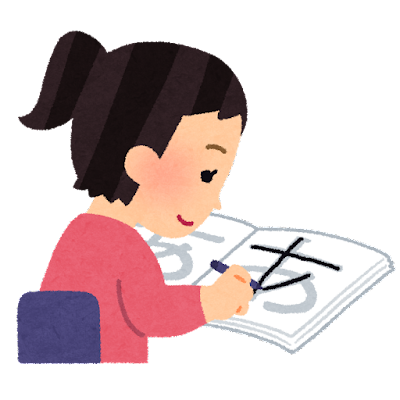 場　所　  実花公民館定　員　  18歳以上   ６名（市内在住・在勤・在学者優先） 参加費　  無料持ち物　  ボールペン、鉛筆（Bまたは２B）、マスク申込み　  １１月３日（木・祝）午前９時よりお電話にて受け付けます。　　　　　　 ０４７－４７７－８８９９※　お申し込みは、ご本人もしくはご家族からのみとさせていただきます。また、定員になり次第、締め切ります。　講座の様子を、館報や事業レポートとして実花公民館HPに掲載いたします。その際、お顔がはっきり写っていない写真を掲載することがございます。掲載をご希望されない方は、お申し出ください。　次ページ≪新型コロナウイルス関連のお願い≫　をご一読ください。《新型コロナウイルス関連のお願い》お申込み時にお聴きした情報について、館内で新型コロナウイルスが発生した際に保健所へお伝えすることがあることをご了承ください。館内ではマスク着用をお願いします。講座の前に検温を行うため、1０分前を目安にお越しください。体調が悪い（発熱・のどの痛み・倦怠感など）ときは、お休みしてください。その際はご連絡ください。新型コロナウイルス感染拡大により、講座が中止・変更になる場合があります。その際はお申込みいただいたお電話番号へ、遅くとも前日の17時までにお電話させていただきます。講座中は、水分補給を除いて飲食はしないでください。